администрация Чёрноотрожского сельсовета Саракташского района Оренбургской области оРЕНБУРГСКОЙ ОБЛАСТИП Р О Т О К О Лсобрания граждан села НикитиноДата проведения: 9  февраля  2018 годаВремя проведения: 16:00 часовМесто проведения: здание СДК села НикитиноПрисутствовало 51 человекПриглашенные:ПОВЕСТКА ДНЯ:1. О досрочном прекращении полномочий  старосты села Никитино В.Ш. Хисамутдинова Докладчик: глава администрации Чёрноотрожского сельсовета Габзалилов З.Ш.2. Об избрании старосты села Никитино Саракташского района Оренбургской области Докладчик: глава администрации Чёрноотрожского сельсовета Габзалилов З.Ш.1. СЛУШАЛИ:Зуфара Шигаповича Габзалилова – главу администрации Чёрноотрожского сельсовета, председателя собрания граждан. Предложил избрать секретарем собрания Оксану Сергеевну Понамаренко – заместителя главы администрации Чёрноотрожского сельсовета.ГОЛОСОВАЛИ:За: 51 человекПротив: нетВоздержался: нетРЕШИЛИ: Избрать секретарем собрания Понамаренко О.С.Зуфар Шигапович довел информацию присутствующим о том, что Хисамутдинов В.Ш. подал письменное уведомление Губернатору Оренбургской области о прекращении своих полномочий по состоянию здоровья.РЕШИЛИ: прекратить досрочно полномочия старосты села Никитино В.Ш. Хисамутдинова. 2. СЛУШАЛИ: Руководствуясь законом Оренбургской области от 06.11.2013 года №1881/569-V-03 «О сельских старостах в Оренбургской области», Зуфар Шигапович обратился к жителям с просьбой выдвинуть две кандидатуры в целях избрания из них старосты путем открытого голосования. Необходимо на сегодняшнем собрании избрать нового старосту села. Глава сельсовета напомнил жителям о полномочиях сельского старосты, порядке его избрания. Отметил, что старостой должен быть избран житель села, который пользуется уважением, авторитетом среди односельчан и сможет оказывать содействие Губернатору Оренбургской области в реализации его полномочий в сфере организации местного самоуправления в границах данного населённого пункта.Зуфар Шигапович обратился к жителям с просьбой выдвинуть две кандидатуры в целях избрания из них старосты путем открытого голосования.ВЫСТУПИЛИ: Муртазина Гульсина Маратовна – заведующая Никитинским сельским филиалом библиотеки ЦБС Саракташского района;В своём выступлении она предложила рассмотреть кандидатуры:Чибарчиковой Гульфии Маратовны, 14.02.1968 года рождения, домохозяйка, замужем, имеет двоих детей; Макаевой Минзады Лимусовны, 05.10.1961  года рождения, учителя русского языка и литературы МБОУ «Никитинская средняя общеобразовательная школа», замужем, имеет двоих детей;Гульсина Маратовна отметила, что они уроженцы села Никитино, пользуются уважением среди односельчан и вполне справятся с обязанностями старосты. Сулейманов Ахат Ибятуллович – Почётный граждан Чёрноотрожского сельсовета, пенсионер в своём выступлении отметил, что первым условием при выборе старосты села должно быть то, что он должен взаимодействовать с руководством сельсовета, хозяйствующего субъекта и поддержал  предложенные кандидатуры.Макаев Ильнур Рашитович – депутат Совета депутатов Чёрноотрожского сельсовета, начальник участка ООО «СП «Колос» в своём выступлении  также поддержал предложенные кандидатуры. Сказал, что староста села ответственен как перед населением, так и перед местными органами власти, а теперь ещё и перед Губернатором области. Необходимо избрать такого человека, чтобы он мог решать наши общие проблемы и помогать людям. Самоотводов от предложенных кандидатур не поступило.Итоги голосования: Чибарчикова Гульфия Маратовна                                   за  - 38 человек;                                  Макаева Минзада Лимусовна                                  за – 13 человек;Председательствующий                        ____________               З.Ш. ГабзалиловСекретарь	                                             ____________            О.С. Понамаренко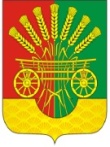 Габзалилов Зуфар Шигапович глава администрации Чёрноотрожского сельсовета;Понамаренко Оксана Сергеевна заместитель главы администрации Чёрноотрожского сельсовета;Хисамутдинов Вадим Шакировичстароста села Никитино;Макаева Лилия Мухаматнуровна фельдшер ФАП с. Никитино;Алистратова Нина Сергеевнадиректор МОБУ «Никитинская средняя общеобразовательная школа»;Мазитова Фания Рахматулловна директор сельского дома культуры; Макаева Минзада Лимусовна председатель Женсовета с. Никитино, учитель русского языка и литературы МБОУ «Никитинская средняя общеобразовательная школа»;Макаев Ильнур Рашитович депутат Совета депутатов Чёрноотрожского сельсовета, начальник участка ООО «СП «Колос»;Муртазина Гульсина Маратовна заведующая никитинским сельским филиалом библиотеки ЦБС Саракташского района.РЕШИЛИ:1. Избрать старостой села Никитино Саракташского района Оренбургской области Чибарчикову Гульфию Маратовну, 14.02.1968 года рождения, домохозяйка, замужем, имеет двоих детей.2. Вновь избранной старосте села Никитино приступить к исполнению  полномочий с 12 февраля 2018 года.3. Направить протокол собрания граждан в администрацию Саракташского района.